Фотоотчет физкультурного развлечения «Маленькие туристы» среди детей младшей группы №2МАДОУ «Детский сад № 14»Цели:Формировать у детей осознанное отношение к своему здоровью, привычку к здоровому образу жизни. 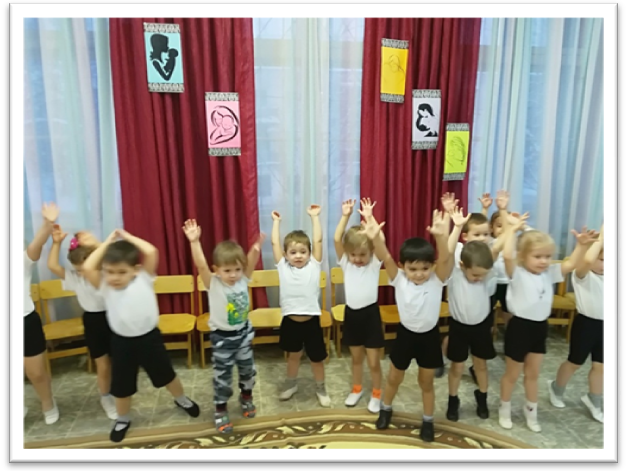 Задачи: - Продолжать учить детей действовать сплоченно одной командой;- развивать быстроту, ловкость, выносливость, смелость, внимательность;- воспитывать привычку и потребность в здоровом образе жизни. Ожидаемый результат: - у детей сформировано осознанное отношение к своему здоровью; у детей развиты начальные представления о здоровом образе жизни; - дети занимаются более сплоченно; у детей развита быстрота, ловкость, выносливость и внимательность на занятиях физической культурой. 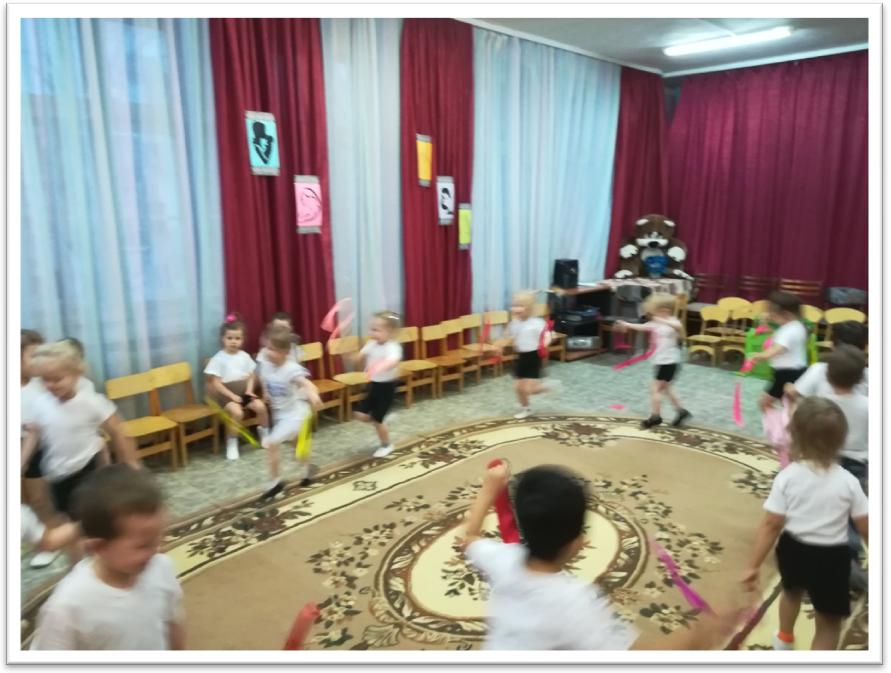 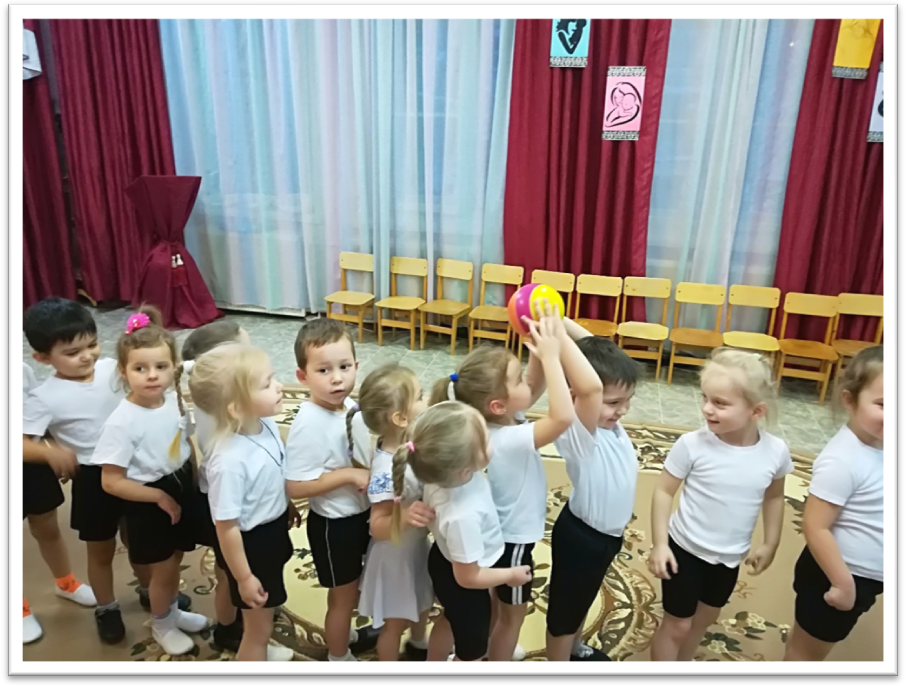 - 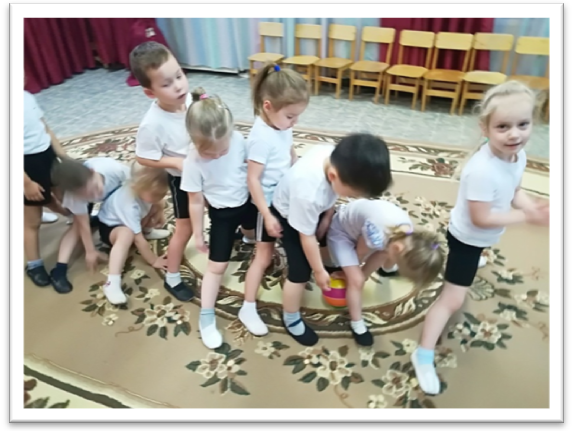 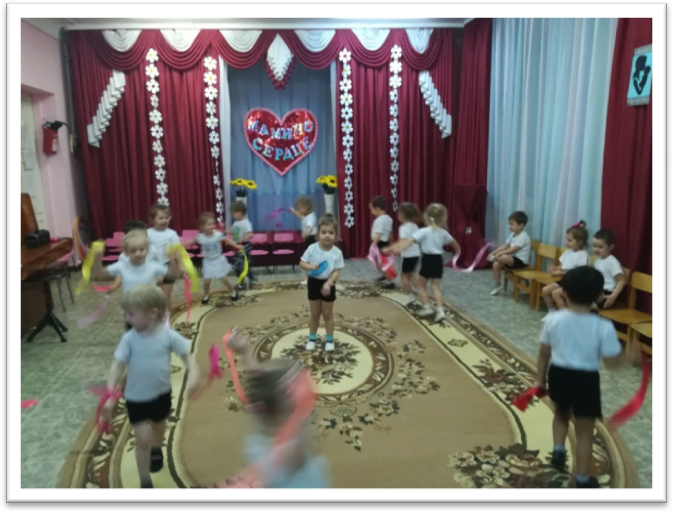 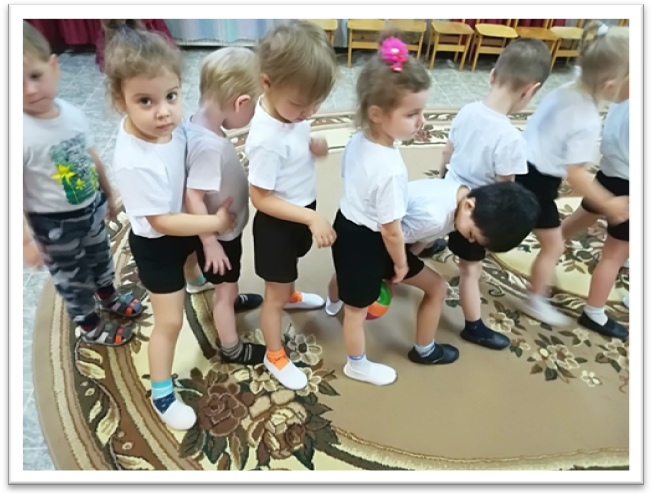 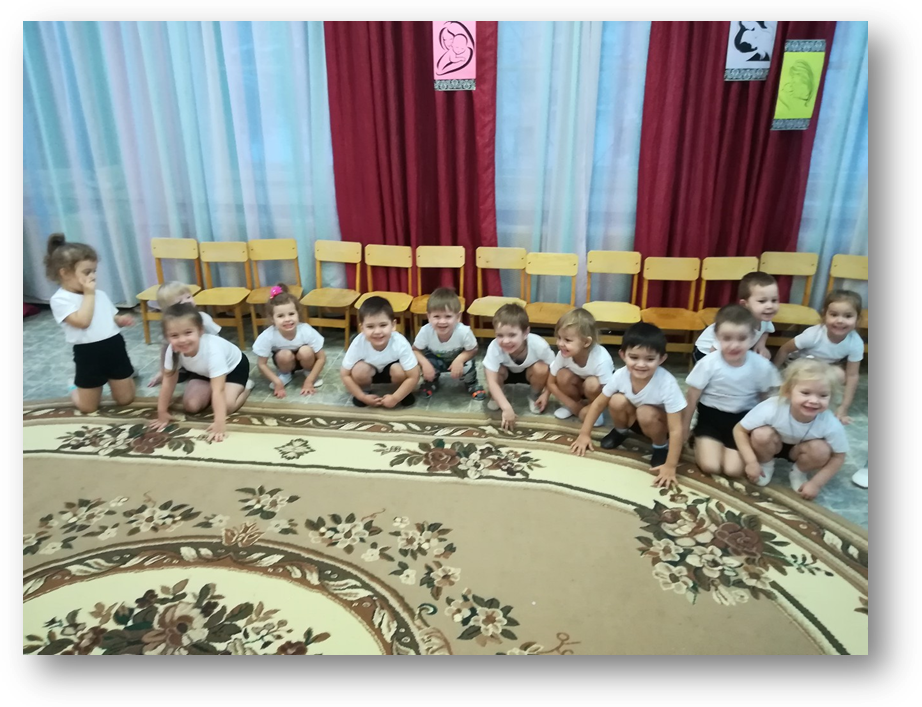 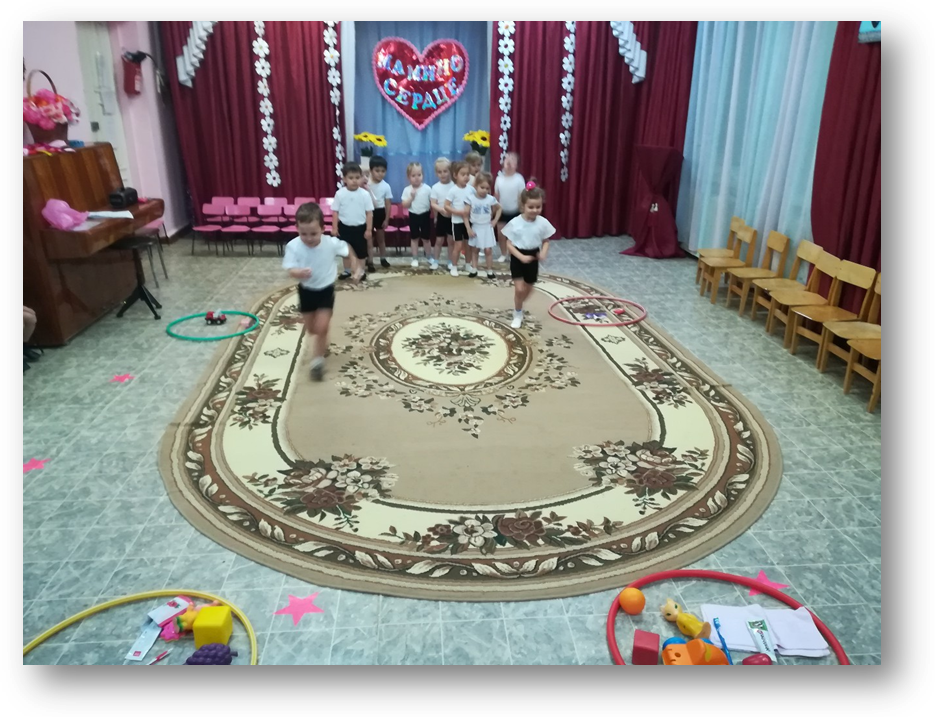 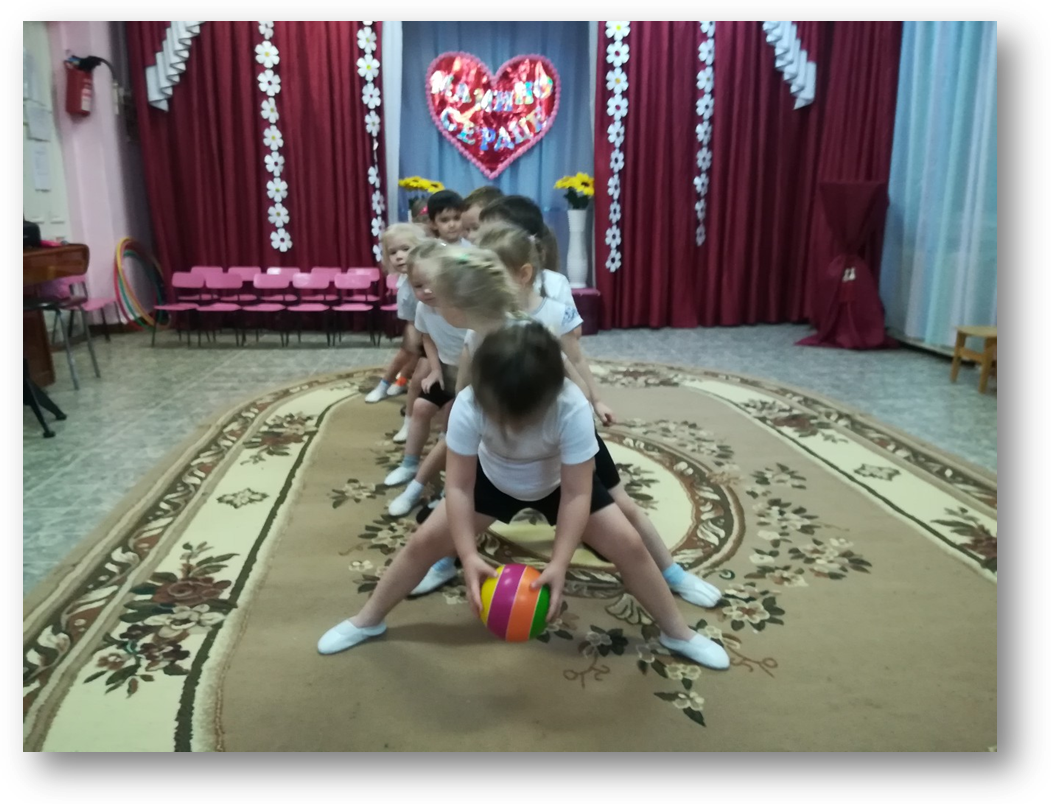 